    SAVE ANIMALS , SAVE FUTURE PRETEST ANALYSIS ISTANBUL BASAKSEHIR TOKI TURGUT OZAL IMAM HATIP SECONDARY SCHOOL      QUESTION 1 : Do you love animals ?          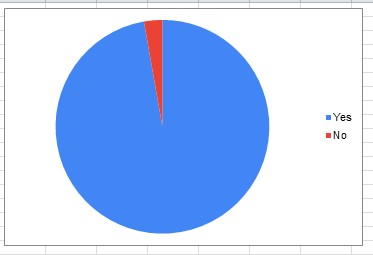       QUESTION 2 : Do you feed street animals ? 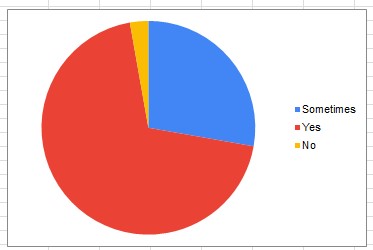 QUESTION 3: Which activities excite you most ?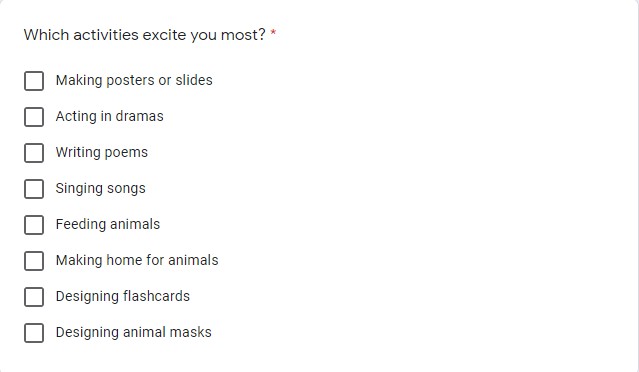 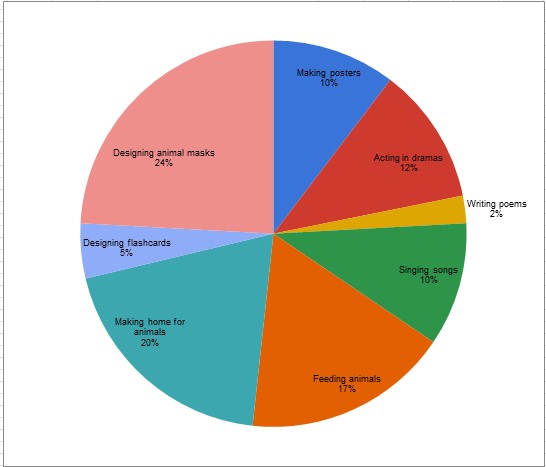 QUESTION 4: Which animals do you like most?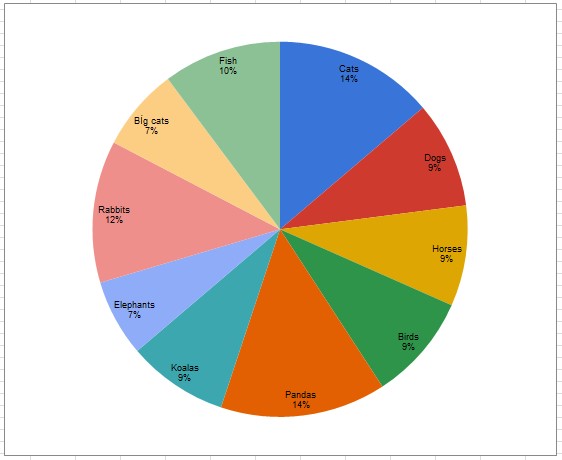 QUESTION 5: Do you have a pet ?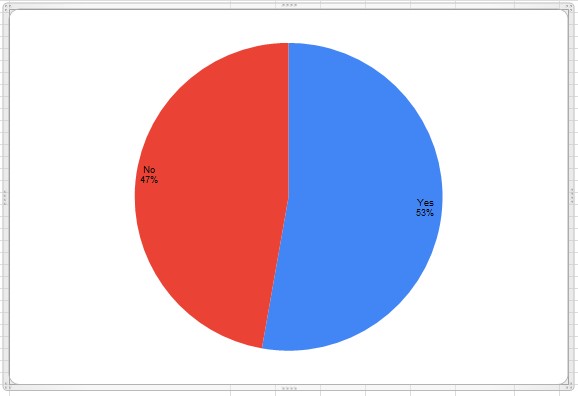 QUESTION 6:  How do you feel about taking part in this project?  They all said that they feel happy and excited 